PASTORAAL LITURGISCHE HANDREIKINGENModellenvoorcommunievieringen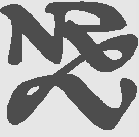 NATIONALE RAAD VOOR LITURGIEOrde van dienst voor een communievieringToelichting bij de verschillende onderdelenHet uitgangspunt voor de orde van dienst voor een communieviering op zondag, wanneer er geen priester beschikbaar is, is het Romeins rituaal De orde van dienst bij het uitreiken van de communie buiten de eucharistieviering (in: De heilige communie en de verering van de eucharistie buiten de mis, nr. 4). 	Enerzijds is de communieviering buiten de eucharistische viering een zelfstandige, afgeronde viering, anderzijds is het een viering die een duidelijke band heeft met de eucharistieviering. De communieviering is immers de laatste van de vier kernhandelingen van de eucharistieviering. Als vanzelfsprekend zal dan ook naar de voorafgaande eucharistieviering verwezen worden. De communieviering is opgebouwd uit twee delen: de viering van het woordde viering van de communiedaaraan gaat een openingsritus vooraf en een slotritus besluit de viering. Na het Tweede Vaticaans Concilie is ook voor deze viering bepaald dat de viering van het woord niet achterwege kan blijven. Integendeel, aan de verkondiging van het woord van God wordt in deze viering een groot belang gehecht. In de inleiding op genoemd rituaal wordt gezegd, dat de gelovigen op deze wijze ook gevoed worden door het woord van God, zodat zij met een grotere vruchtbaarheid deelnemen aan het mysterie van het heil. 	Voor deze viering van het woord kunnen de teksten ontleend worden aan de liturgie van de dag of aan de votiefmissen ter ere van het heilig Sacrament (vlg. nr. 29). Vanwege de verbondenheid met de kerkgemeenschappen die elders samenkomen, wordt op zondag de voorkeur gegeven aan de schriftlezingen van de betreffende zondag (vgl. Directorium voor vieringen op zondag bij afwezigheid van een priester, nr. 36). De eucharistieviering en de communieviering zijn duidelijk van elkaar onderscheiden en hebben ieder een eigen karakter. Dit komt des te beter tot zijn recht, wanneer dit tot uitdrukking wordt gebracht in de eigen opbouw van elk van  beide vieringen. Daarom worden kenmerkende elementen van de ene viering niet in de andere overgenomen. Zo wordt de opbouw van de communieviering gekenmerkt door een zekere soberheid in de vormgeving. De opbouw van de eucharistieviering is veel meer uitgewerkt. Elementen die eigen zijn aan de structuur van de eucharistieviering, betreffen enerzijds de zogenaamde ordinariumgezangen, t.w. het Heilig – dat is immers een deel van het eucharistisch gebed – en het Lam Gods – dat de begeleidingszang is bij een van de kernhandelingen van de eucharistieviering, de breking van het brood, die reeds plaatsgevonden heeft tijdens de eucharistieviering – en ook het Heer, ontferm U over ons en het Eer aan God in den hoge dat een feestelijk karakter geeft aan de eucharistieviering; dit betreft anderzijds de processie met de gaven (inclusief de collecte), het breken van het brood en de kelkcommunie, die verwijst naar het offer van het nieuwe en eeuwige verbond, dat bezegeld is met het bloed van Christus. 	Kenmerkend voor een eucharistieviering is ook de eigen functie van het altaar: het is de plaats voor het eucharistisch offer. In de communieviering heeft het altaar slechts een beperkte functie, namelijk om er tijdens de viering van de communie de eucharistische gaven op te plaatsen. Om die reden zullen hosties die uit een andere kerk afkomstig zijn ofwel binnengedragen worden aan het begin van de viering van de communie ofwel van te voren in het tabernakel geplaatst worden om bij het begin van de viering van de communie in processie naar het altaar gebracht te worden. In de communieviering op zondag kunnen voorgaan een diaken of een pastoraal werk(st)er of een leek, die daartoe in een cursus liturgie is opgeleid en gevormd. Allen gebruiken dezelfde teksten, alleen bij de begroeting, de evangelielezing en de slotzegen is er enig verschil. Uit de teksten die voor de diaken bestemd zijn, komt tot uitdrukking dat deze bij zijn wijding een speciale gave van de heilige Geest heeft ontvangen. Schematisch ziet de communieviering met de verschillende onderdelen er als volgt uit: Orde van dienst voor een communievieringOpeningsritusOpeningsgezangDit wordt op de gebruikelijke manier door alle aanwezigen gezongen. Tijdens het zingen van het gezang bij de opening of de Latijnse introitus van de betreffende zondag gaat degene die de viering leidt, samen met de assistenten naar de altaar-ruimte. In deze processie wordt het evangelieboek meegedragen, begeleid door twee misdienaars met brandende kaarsen. Het boek wordt op de ambo neergelegd. Om tot uitdrukking te brengen dat degene die de viering leidt dit doet op grond van zijn doopsel en vormsel, draagt deze bij voorkeur een albe, het witte doopkleed van elke gedoopte of een overeenkomstig gewaad. Het is tevens een teken dat men niet in eigen naam de viering leidt. Een diaken draagt over de albe een stool en op feestdagen ook een dalmatiek. Bij het altaar gekomen, maken zij de gebruikelijke eerbiedsbetuiging en gaan direct naar een voor hen gereedstaande zitplaats. Omdat het altaar direct verwijst naar de eucharistieviering, zal men pas bij de viering van de communie naar het altaar gaan. Kruisteken en groetDegene die de viering leidt, opent deze door direct aan het begin het kruisteken te maken en de groet uit te spreken, zoals aangegeven bij de teksten naar keuze. Ook kunnen deze gezongen worden. Dit gebeurt vanaf de zitplaats of de ambo; het altaar is daarvoor niet de geëigende plaats. Woord ter inleidingDit woord heeft de bedoeling de gelovigen in te leiden in de viering van deze dag. In deze inleiding zal naast een verwoording van de kerngedachte van de schriftlezingen van de zondag uitdrukkelijk verwezen worden naar de eucharistieviering waarmee de samengekomen gemeenschap verbonden is door de hosties die tijdens de communie-viering uitgedeeld worden. Het inleidend woord wordt besloten met een inleiding op de schuldbelijdenis, waarin de gelovigen uitgenodigd worden om zich in stilte te bezinnen op eigen fouten en tekortkomingen tegenover God, de naaste en de gemeenschap en de tekorten van ons als gemeenschap. Schuldbelijdenis of kyrie-litanieNa het bezinningsmoment in stilte volgt de schuldbelijdenis, waaraan op verschillende wijzen vorm gegeven kan worden. Bij voorkeur zal deze belijdenis van heel de gemeenschap gezongen worden, bijvoorbeeld in vorm van de kyrie-litanie, waarvan het Heer, ontferm U over ons deel uitmaakt. De belijdenis wordt afgesloten met het gebed om vergeving, zie teksten naar keuzen. Na deze boete-act volgt dan geen enkel gezang meer, zoals bijvoorbeeld het Eer aan God in den hoge. OpeningsgebedDe opening van de viering wordt besloten met het gebed, dat tegelijkertijd een inleiding is op de schriftlezingen in de dienst van het woord. Men kan hiervoor het best het gebed nemen van de liturgie van de dag, zoals staat in het altaar missaal of het getijdenboek. Viering van het woordDe viering van het woord vindt plaats op de gebruikelijke manier. Vanwege een goede taakverdeling en het onderscheid in functies dragen lectoren de schriftlezingen voor. Om meer reliëf te geven aan de dienst van het woord verdient het de voorkeur het aantal lezingen niet te beperken, maar zal men naast de lezing uit het evangelie ook de twee andere schriftlezingen laten klinken. Eerste lezingVanwege ons respect voor het woord van God wordt de schriftlezing voorgelezen uit het lectionarium. Hier en daar is het gebruik dat een van de misdienaars het lectionarium aan de lector geeft, zoals ook aan Christus de boekrol werd overhandigd in de synagoge om daaruit voor te lezen. De schriftlezing wordt besloten met: Zo spreekt de Heer en de acclamatie Wij danken God. AntwoordpsalmKenmerk van de antwoordpsalm is dat daaraan alle gelovigen deelnemen door het zingen van het refrein. Het koor of de cantor kan de strofen zingen. Deze strofen kunnen ook meerstemmig gezongen worden. men zal de antwoordpsalm niet vervangen door een aangepast lied, omdat het de bedoeling is dat het woord van de Schrift zelf klinkt. In een viering met Latijnse gezangen kan men als antwoordpsalm het graduale of de tractus van de betreffende zondag zingen. Tweede lezingOmdat in de communieviering een bijzondere nadruk ligt op het luisteren naar het woord van God, wordt in deze vieringen zoveel mogelijk ook de tweede lezing uit de heilige Schrift gelezen. Een moeilijke lezing zou door een korte inleiding toegelicht kunnen worden. deze lezing wordt op dezelfde wijze besloten als de eerste lezing. Alleluia / Vers van het evangelieHet alleluia is de inleiding op het evangelie. De gelovigen nemen daar staande aan deel door het zingen van het alleluia-refrein, terwijl de cantor of het koor het vers zingt. Ook kan het koor het gregoriaanse alleluia zingen, waarbij de gelovigen aan het slot het alleluia herhalen. Tijdens het zingen van het alleluia gaat degene die het evangelie leest zonder enige plechtigheid naar de ambo. Evangelie Tijdens de lezing uit het evangelie staan alle gelovigen uit eerbied voor Christus, die in dit woord tegenwoordig is. Een assistent of degene die de viering leidt, leest het evangelie. De evangelielezing wordt ingeleid met de woorden: Broeders en zusters, luisteren wij naar de woorden uit het heilig evangelie volgens … Een diaken leest het evangelie op de gebruikelijke manier en bidt vooraf, gebogen voor het altaar, het gebed om Gods zegen. Na het evangelie toont degene die het evangelie gelezen heeft, het evangelieboek terwijl allen de acclamatie zingen. OverwegingDe overweging wordt bij voorkeur gehouden door degene die de viering leidt. De bedoeling van de overweging is een of meer van de gelezen schriftlezingen uit te leggen of te verduidelijken als een oproep tot geloof en een bemoediging in het geloof of de christelijke geloofsgeheimen te verhelderen of op te roepen tot een leven als christen. Voorbereiding in groepsverband zal in vele gevallen aanbevelenswaardig zijn. Soms zal men de levendige verkondiging vervangen door het voorlezen van een geschreven tekst die een goede toelichting geeft op de schriftlezingen; dit kan bijvoorbeeld een bestaande preek zijn. Evangelielied of lied naar het evangelieEventueel kan met de overweging of de verkondiging van Gods woord besluiten met een zogenaamd evangelielied, waarin de tekst van het evangelie mediterend hernomen wordt. Dit lied vervangt de geloofsbelijdenis, die nauw verbonden is met de eucharistievieringVoorbedeDe voorbede besluit de viering van het woord. Bemoedigd door Gods woord doen wij een beroep op God om onze eigen noden en die van de wereld aan Hem voor te leggen. De voorbede vindt plaats op de gebruikelijke manier. Degene die de viering leidt, spreekt de uitnodiging uit en het afsluitend gebed. De intenties worden gezegd door een lector, terwijl de gelovigen hun gebed in een gezongen acclamatie tot uitdrukking brengen. Viering van de communieHet klaarmaken van de gaven voorafgegaan door de offerandeprocessie, waarin samen met brood en wijn onze gaven in de collecte aangeboden worden, is een van de kernhandelingen van de eucharistieviering. In de eucharistieviering worden onze gaven genomen, zodat zij tijdens het eucharistisch gebed geheiligd worden en wij ze terugontvangen als gaven van de Heer zelf. In de communieviering is de beweging andersom: wij ontvangen eerst de gaven van de Heer en uit dankbaarheid geven wij daarna onze gaven in de collecte. In aansluiting op deze beweging krijgt zij daarom een plaats na het communie uitreiken. VredeswensDe viering van de communie begint met de vredeswens. Door het instemmend luisteren naar Gods woord, zijn allen met elkaar verbonden. Deze verbondenheid wordt tot uitdrukking gebracht door het uitwisselen van de vrede van Christus naar elkaar, zodat men daadwerkelijk als broeders en zusters deelneemt aan de heilige communie. De vredeswens wordt ingeleid met een kort gebed. Tijdens dit gebed staan allen. Het gebed wordt besloten met de uitnodiging elkaar de vrede toe te wensen. Zie hiervoor de teksten naar keuze. De vredeswens wordt begeleid en/of afgerond met het zingen van een zogenaamd vredeslied. Overbrengen van de eucharistische gaven naar het altaar. Degene die de viering leidt, gaat met de misdienaars die brandende kaarsen meedragen – wanneer deze niet bij het tabernakel gereed staan – naar het tabernakel om de ciborie met geconsacreerde hosties te halen. In een kleine processie worden deze eucharistische gaven naar het altaar gebracht en op het corporale geplaatst. De misdienaars plaatsen hun kandelaars bij of op het altaar. In de processie kunnen – als de omstandigheden dit toelaten en het wenselijk is – ook kinderen vanuit de kerk betrokken worden, die eventueel met een brandende kaars meelopen. Tijdens de processie wordt een lied gezongen ter ere van de eucharistie, waarbij de gelovigen staan. Bij de keuze van dit lied zal men aandacht geven het eigen karakter van de viering en daarom vanwege de waarachtigheid van deze liturgische expressie geen lied kiezen dat aspecten verwoord die betrekking hebben op de kernhandelingen van de eucharistieviering. Omdat in de communieviering alleen sprake is van de communie onder broodsgedaante, zal ook elke verwijzing naar de wijn achterwege blijven. Zo zal men bijvoorbeeld het lied Het lied van het brood ten leven (vgl. GvL nr. 502) niet kiezen ofwel couplet 3 achterwege laten. Onze vaderVan oudsher wordt voorafgaand aan het ontvangen van de communie het gebed des Heren gebeden vanwege de bede om het dagelijks brood, die hier in geestelijke zin verstaan wordt. Als voorbereiding op het ontvangen van de communie kan volstaan worden met het bidden van het Onze Vader. Dit gebed kan met enkele woorden ingeleid worden, waarbij eventueel verwezen wordt naar de eucharistieviering waarin de hosties geconsacreerd zijn, wanneer dit niet is gebeurd in het inleidend woord aan het begin van de viering. Het gebeden of gezongen Onze Vader wordt besloten met de doxologie  Want van U is het koninkrijk … Uitnodiging tot de communieDirect na het Onze Vader volgt de uitnodiging tot de communie. Daarbij zal men zich beperken tot de gebruikelijke teksten. Degene die de viering leidt, neemt een hostie uit de ciborie en haar tonend zegt deze: Zalig zij die genodigd zijn … Alle gelovigen vervolgen: Heer, ik ben niet waardig… Zie hiervoor de teksten naar keuze. Wanneer anderen meehelpen bij het communie uitreiken, wordt daarna de ciborie aan hen overhandigd. Eerst gaan degenen die de communie, te communie, daarna ontvangen alle gelovigen de communie. Communie uitreikenTijdens het communie uitreiken kan zoals gebruikelijk een communiezang (een psalm of lied) of de Latijnse communio gezongen worden. Als communiezang kan eventueel een evangelielied genomen worden, als dit niet gezongen is na de verkondiging. Ook kan er orgelspel zijn. In dat geval wordt de communiezang gezongen tijdens de dankzegging. DankzeggingNa het communie uitreiken wordt er ruim gelegenheid geboden voor een persoonlijk gebed van dankzegging gedurende een langere tijd van stilte. Na het communie uitreiken worden de overgebleven eucharistische gaven op waardige wijze naar het tabernakel gebracht, eventueel voorafgegaan door een misdienaar met kaarslicht. Daarna gaan degene die de viering leidt, en de assistenten naar hun zitplaats om evenals de andere gelovigen persoonlijk te bidden. De dank van de gelovigen voor het ontvangen van de gave van de Heer, zijn lichaam gegeven tot ons heil, komt eveneens toto uitdrukking in de bijdrage aan de collecte die ter afsluiting van de persoonlijke dankzegging gehouden wordt. Degene die de viering leidt of een assistent zal de gelovigen hiertoe in eigen bewoordingen uitnodigen. De collecteschalen zullen aan het eind van de collecte geplaatst worden aan de voet van het altaar. Onderwijl kan er instrumentale muziek plaatsvinden. DankgebedDe dankzegging wordt besloten met het bidden van het dank- of communiegebed, waarbij allen staan. Hieraan nemen allen deel door het zeggen of zingen van een acclamatie. Het communiegebed wordt gebeden vanaf de zitplaats of de ambo, niet vanaf het altaar. Communiegebeden staan afgedrukt bij de teksten naar keuze.  Besluit van de vieringMededelingenDe noodzakelijke mededelingen vinden plaats op de gebruikelijke manier. Bij voorkeur wordt dit gedaan door een van de assistenten. Zegenbede en wegzendingEen leek neemt een van de zegenbeden die staan bij de teksten naar keuze. De zegenbede wordt besloten met de wegzending eventueel voorafgegaan door een opwekkend woord. Als er een diaken voorgaat, geeft deze de zegen, voorafgegaan door De Heer zij met u op de gebruikelijke manier. (Slotlied)Zoals ter plaatse gebruikelijk is, wordt het slotlied gezongen. Aan het slot van dit lied gaat degene die de viering leidt, met de assistenten terug naar de sacristie. 